РЕШЕНИЕРассмотрев проект решения о внесении изменений в Решение Городской Думы Петропавловск-Камчатского городского округа от 24.04.2014 № 209-нд «О порядке регулирования отношений в сфере осуществления инвестиционной деятельности в форме капитальных вложений на территории Петропавловск-Камчатского городского округа», внесенный Главой Петропавловск-Камчатского городского округа Иваненко В.Ю., в соответствии со статьей 28 Устава Петропавловск-Камчатского городского округа Городская Дума Петропавловск-Камчатского городского округа РЕШИЛА:1. Принять Решение о внесении изменений в Решение Городской Думы Петропавловск-Камчатского городского округа от 24.04.2014 № 209-нд «О порядке регулирования отношений в сфере осуществления инвестиционной деятельности в форме капитальных вложений на территории Петропавловск-Камчатского городского округа».2. Направить принятое Решение Главе Петропавловск-Камчатского городского округа для подписания и обнародования.РЕШЕНИЕот 26.01.2018 № 30-ндО внесении изменений в Решение Городской Думы Петропавловск-Камчатского городского округа от 24.04.2014 № 209-нд «О порядке регулирования отношений в сфере осуществления инвестиционной деятельности в форме капитальных вложений на территорииПетропавловск-Камчатского городского округа»Принято Городской Думой Петропавловск-Камчатского городского округа(решение от 24.01.2018 № 101-р)1. В части 2 статьи 5 слова «очередной финансовый год и плановый период» заменить словами «очередной финансовый год (очередной финансовый год и плановый период)».2. Статью 6 изложить в следующей редакции:«Статья 6. Органы, уполномоченные на осуществление контроля                           за целевым и эффективным использованием средств бюджета городского округа, направляемых на капитальные вложенияКонтроль за целевым и эффективным использованием средств бюджета городского округа, направляемых на капитальные вложения, осуществляется Контрольно-счетной палатой Петропавловск-Камчатского городского округа                          в пределах полномочий, установленных статьей 268.1 Бюджетного кодекса Российской Федерации, и Контрольным управлением администрации Петропавловск-Камчатского городского округа в пределах полномочий, установленных статьей 269.2 Бюджетного кодекса Российской Федерации.».3. Настоящее Решение вступает в силу после дня его официального опубликования.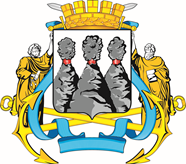 ГОРОДСКАЯ ДУМАПЕТРОПАВЛОВСК-КАМЧАТСКОГО ГОРОДСКОГО ОКРУГАот 24.01.2018 № 101-р5-я сессияг.Петропавловск-КамчатскийО принятии решения о внесении изменений 
в Решение Городской Думы Петропавловск-Камчатского городского округа от 24.04.2014                   № 209-нд «О порядке регулирования отношений в сфере осуществления инвестиционной деятельности в форме капитальных вложений на территории Петропавловск-Камчатского городского округа»Председатель Городской ДумыПетропавловск-Камчатского городского округаГ.В. Монахова 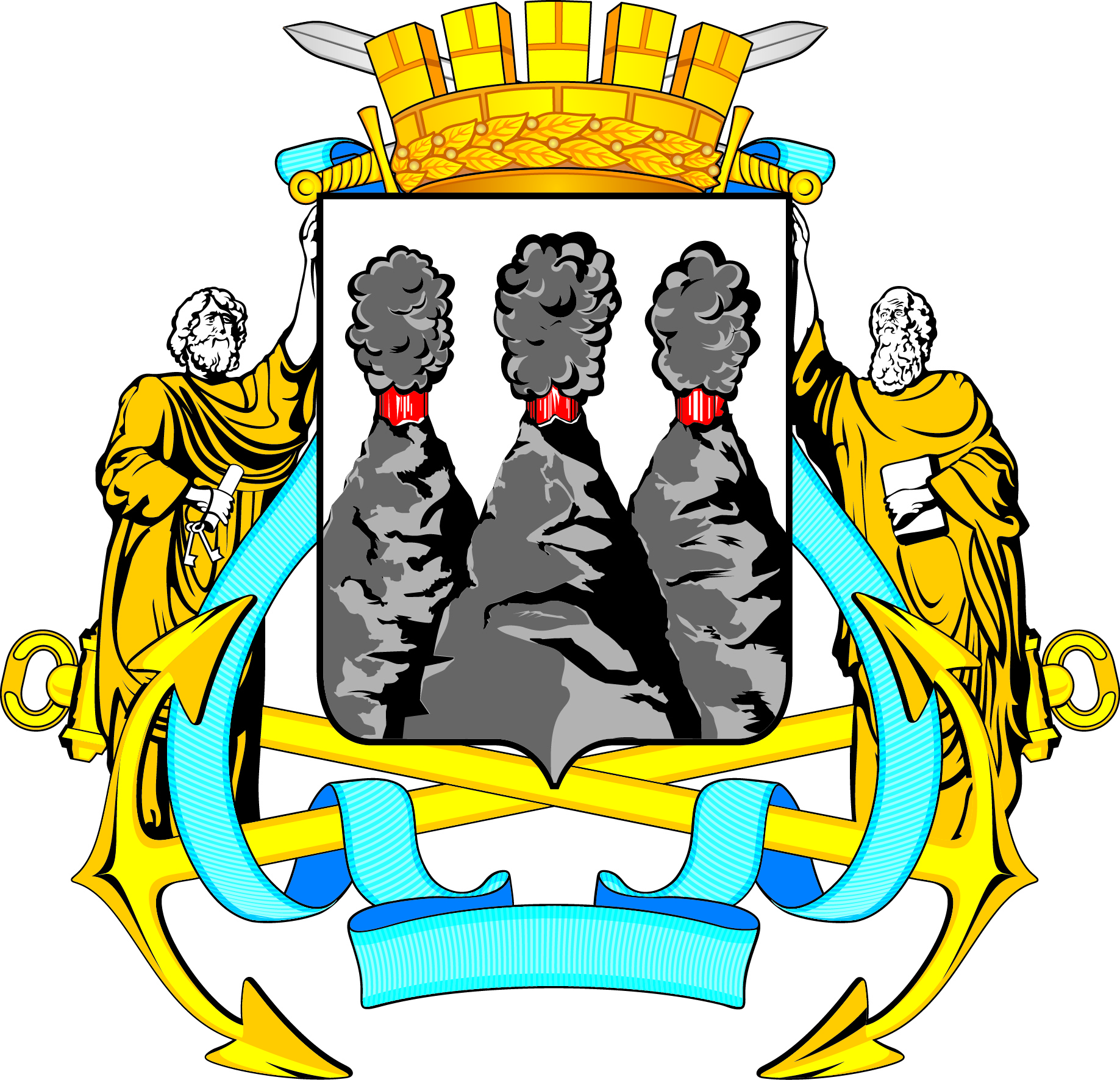 ГОРОДСКАЯ ДУМАПЕТРОПАВЛОВСК-КАМЧАТСКОГО ГОРОДСКОГО ОКРУГАГлаваПетропавловск-Камчатскогогородского округаВ.Ю. Иваненко